新竹縣家畜疾病防治所報廢鐵門、廢鐵及廢不鏽鋼1批公開標售案（案號：109-1）「變賣標的物明細表」編 號品    名數 量圖            片01報廢鐵門(約780* 80* 120cm)1座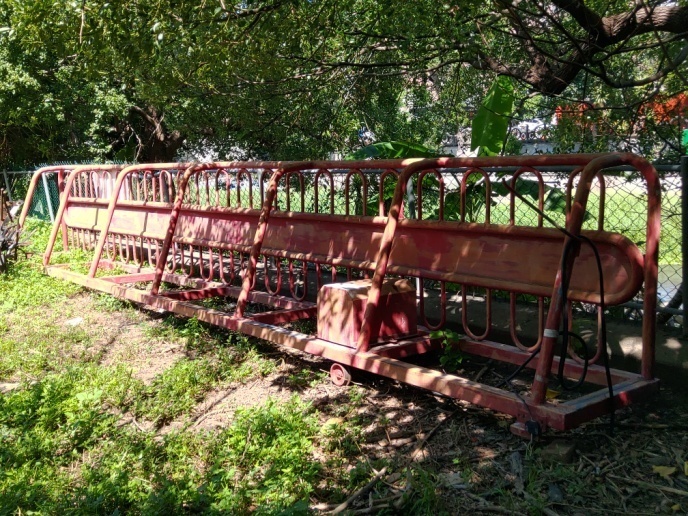 02廢鐵立牌、欄杆、鐵管等1批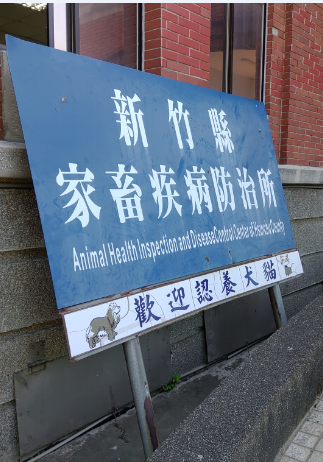 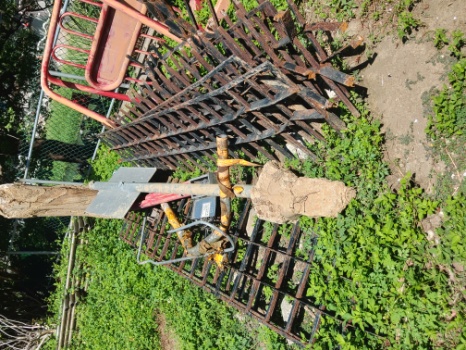 03廢不鏽鋼(計10個欄杆，經本所人員秤重約100公斤)1批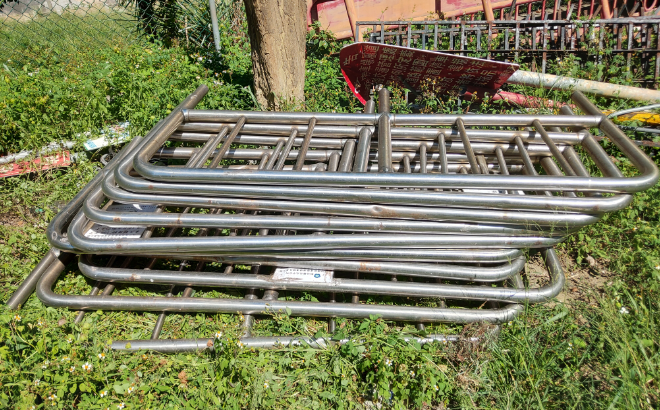 